Girlguiding Anglia peer educator application form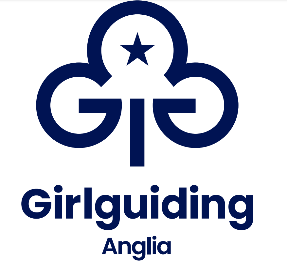 Training dates: 6-4 October 2024Training venue: Tolmers Activity Centre, Tolmers Road, Cuffley,Herts, EN6 4JSTraining topic: Think Resilient - gives girls the tools to build their mental well-being. Developed with YoungMinds.Attending the training is free of charge. Travel expenses will be reimbursed by your county. If under 18:Reference from a Girlguiding leader or commissioner who works with you regularlyPlease answer the following three questions to help us determine whether becoming a peer educator is the right opportunity for you in guiding at this point in time.Delete as appropriate:I am/am not available for the peer education basic and topic training to be held in Hertfordshire 4-6 October 2024. If I am not initially selected for the October 2024 training, I would/would not like to be put on the waiting list for future trainings, if a space becomes available.Did a current peer educator encourage you to apply for this opportunity? If so, what is their name and county?Signature of applicant:Date: Please send this form to your county peer education coordinator or to angliapeered@girlguiding-anglia.org.uk by Wednesday 31 July 2024.  You will receive email notification when we receive your application, and an update on its status by Monday 5 August 2024 at the latest.Further information can be found about Peer Education online here https://www.girlguiding.org.uk/information-for-volunteers/programme-and-activities/peer-education/ Name:  Membership no:  DoB:  Age at training:  Current role in guiding:  County:  Email address:  Email address:  Contact phone number:Contact phone number:Parent/carer full name:Parent/carer email address:Parent/carer contact number:Please tick: ( ) I confirm that I have permission from my parent/carer to apply for this role.Name of referee:Role in guiding:Membership number:How long have they known you?Please insert reference here (maximum 500 words)Please insert reference here (maximum 500 words)Why do you want to be a peer educator? (maximum 200 words)Tell us about a time you have demonstrated leadership skills. (maximum 200 words)Peer educators train on a variety of topics. If you could choose, what would the next peer education topic be? (maximum 200 words)